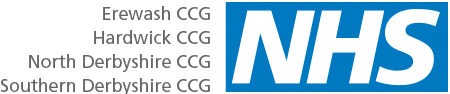 Derby City & Derbyshire County Named Doctors for Safeguarding Children Summer Update 2018Named Doctor TeamAdviceFor non-urgent child safeguarding advice the Named Doctors can be email or telephoned (Dr Gibson only works in safeguarding on Wednesdays).In Derbyshire County, the Starting Point advice and consultation line is run by an experienced social worker on 01629 535353 (Mon to Fri, 8am to 6pm); in Derby City, First Contact can be phoned on 01332 641172 (Mon to Fri, 9am to 5pm).Derbyshire County and Derby City Local Child Safeguarding Boards (LSCB) have different websites (see Derbyshire Website and Derby Website).  Their joint policies and procedures documents are found here.  How to make referrals is outlined here.  New Designated Nurse for DerbyshireKathy Webster the designated nurse for Derbyshire has recently retired and we welcome her replacement Juanita Murray who can be contacted on 07920 765394 or 01246 514073 or juanitamurray@nhs.net .  Juanita was previously working as the designated nurse for looked after children in Derbyshire.Level 3 Safeguarding Children Training Please see the attached training programme including level 3 for 2018-19.For online CSE training see resources below:https://www.youtube.com/watch?v=sC4Nn_mYKu0 = Spotting the Signs video from NHS Englandhttps://www.e-lfh.org.uk/programmes/child-sexual-exploitation/ = eLarning for Healthcare moduleNew Child Protection Report writing guide and proforma for Derbyshire CountyWe are trying to improve the process of writing child protection reports for initial conferences.  We realise that requests for reports from children’s social care are often not sent or sent a short notice and are asking that you email your specific named GP if this is happening.  Dr Bentley has developed a pathway to aid the process of receiving the request, writing and sending the report and has devised a new report proforma which can be mail merged with SystmOne or EMIS (see below).New East Midlands Children and Young People’s Sexual Assault Service (EMCYPSAS)Launched this April EMCYPSAS provides medical care and holistic treatment following sexual abuse for children and young people up to the age of 18 years or 24 years if the young person has a learning disability.  The closest hub for patients in Derbyshire is at the QMC, Nottingham.The 24 hour Single Point of Access number is 0800 183 0023www.emcypsas.co.ukRecommendations from SILR14B (published April 2018)This was a case involving an accidental overdose of 15 year old boy who was known to have anxiety and depression and had been using cannabis and “legal highs” sourced from the internet.  The relevant lessons learned for primary care are:The value of tenacity and persistent support for teenagers, even when there is apparent rejection.The importance of education for professionals, parents and teenagers themselves about drug safety and risks involved in the use of recreational drugs or supplying of drugs, including acquiring drugs on the internet via the “Dark Web”.  Use of drugs by a young person on their own or at night is a particular concern.The importance of the multiagency Early Help Assessment to ensure effective information sharing and joint planningThe importance of using the DSCB threshold document for pathways for children who abuse or procure drugs.Remember to communicate with both parents (including estranged fathers) when there are significant concerns about the wellbeing of children.Wishing you a warm and sunny summer, the Named Doctor teamNameArea coveredEmailPhoneDr Ruth BentleyHardwickChesterfieldSouth Derbyshireruth.bentley@nhs.netCan be contacted via Gill Kerry (safeguarding admin) on 01246 514380Dr Peter WoodcockNE DerbyshireAmber Valleypeter.woodcock@nhs.netCan be contacted via Gill Kerry (safeguarding admin) on 01246 514380Dr Anna AllawayErewashHigh Peak & Dalesanna.allaway@nhs.netCan be contacted via Gill Kerry (safeguarding admin) on 01246 514380Dr Jeremy GibsonDerby Cityjeremy.gibson@nhs.net  07557 084751This recently UDPATED contact leaflet gives further details about designated professionals and named nurses.   